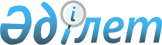 Об установлении квоты рабочих мест для инвалидовПостановление акимата Сырымского района Западно-Казахстанской области от 29 ноября 2021 года № 148
      В соответствии с Законом Республики Казахстан "О местном государственном управлении и самоуправлении в Республике Казахстан", Законом Республики Казахстан "О социальной защите инвалидов в Республике Казахстан", Законом Республики Казахстан "О занятости населения" и приказом Министра здравоохранения и социального развития Республики Казахстан от 13 июня 2016 года № 498 "Об утверждении Правил квотирования рабочих мест для инвалидов" акимат Сырымского района ПОСТАНОВЛЯЕТ:
      1. Установить квоту рабочих мест для трудоустройства инвалидов в размере от двух до четырех процентов от численности рабочих мест без учета рабочих мест на тяжелых работах, работах с вредными, опасными условиями труда со списочной численностью работников по Сырымскому району согласно приложение:
      2. Руководителю аппарата акима Сырымского района обеспечить государственную регистрацию данного постановления в органах юстиции.
      3. Контроль за исполнением настоящего постановления возложить на заместителя акима района А.Саркулова.
      4. Настоящее постановление вводится в действие со дня первого официального опубликования. Квота рабочих мест для инвалидов по Сырымскому району на 2022 год
					© 2012. РГП на ПХВ «Институт законодательства и правовой информации Республики Казахстан» Министерства юстиции Республики Казахстан
				
      Аким района

Т. Турегалиев
Приложение 
к постановлению акимата 
Сырымского района
от 29 ноября 2021 года № 148
№
Найменование организаций
Количество рабочих мест
Процент квоты
Количество рабочих мест согласно установленной квоты
/План квоты на 2022 г
1.
Коммунальное государственное учреждение "Средняя общеобразовательная школа имени К.Мырзалиева Сырымского районного отдела образования"
141
3
4
1
2.
Государственное коммунальное казенное предприятие "Центр досуга" Сырымский районный отдел культуры, развития языков, физической культуры и спорта
171
3
5
1
3.
Государственное коммунальное предприятие на праве хозяйственного ведения "Сырымская центральная районная больница" управления здравоохранения акимата Западно-Казахстанской области/
357
4
14
1
Всего
696
3
25
3